CONVOCAÇÃO 48ª PLENÁRIA ORDINÁRIA DO CAU/PI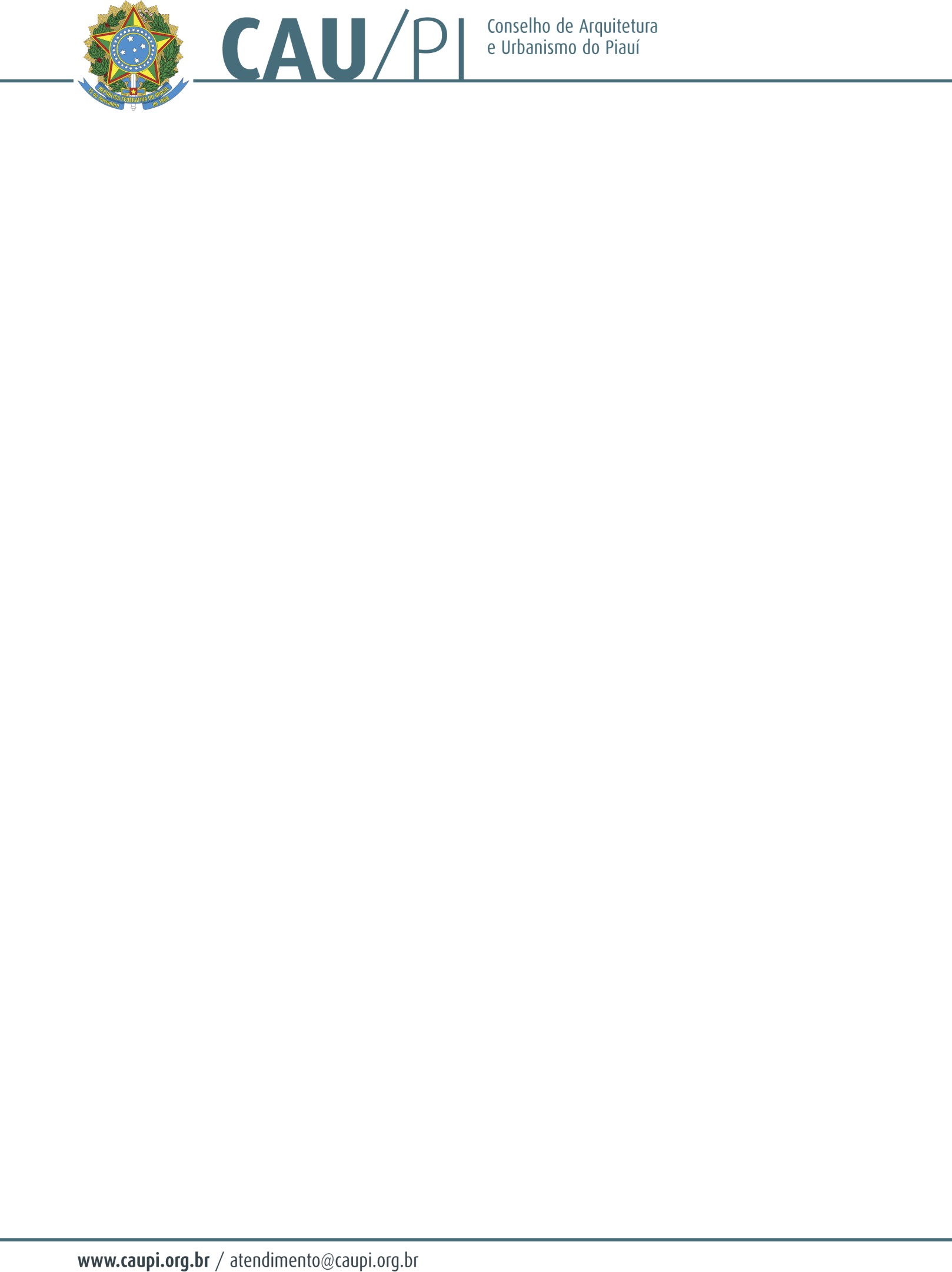 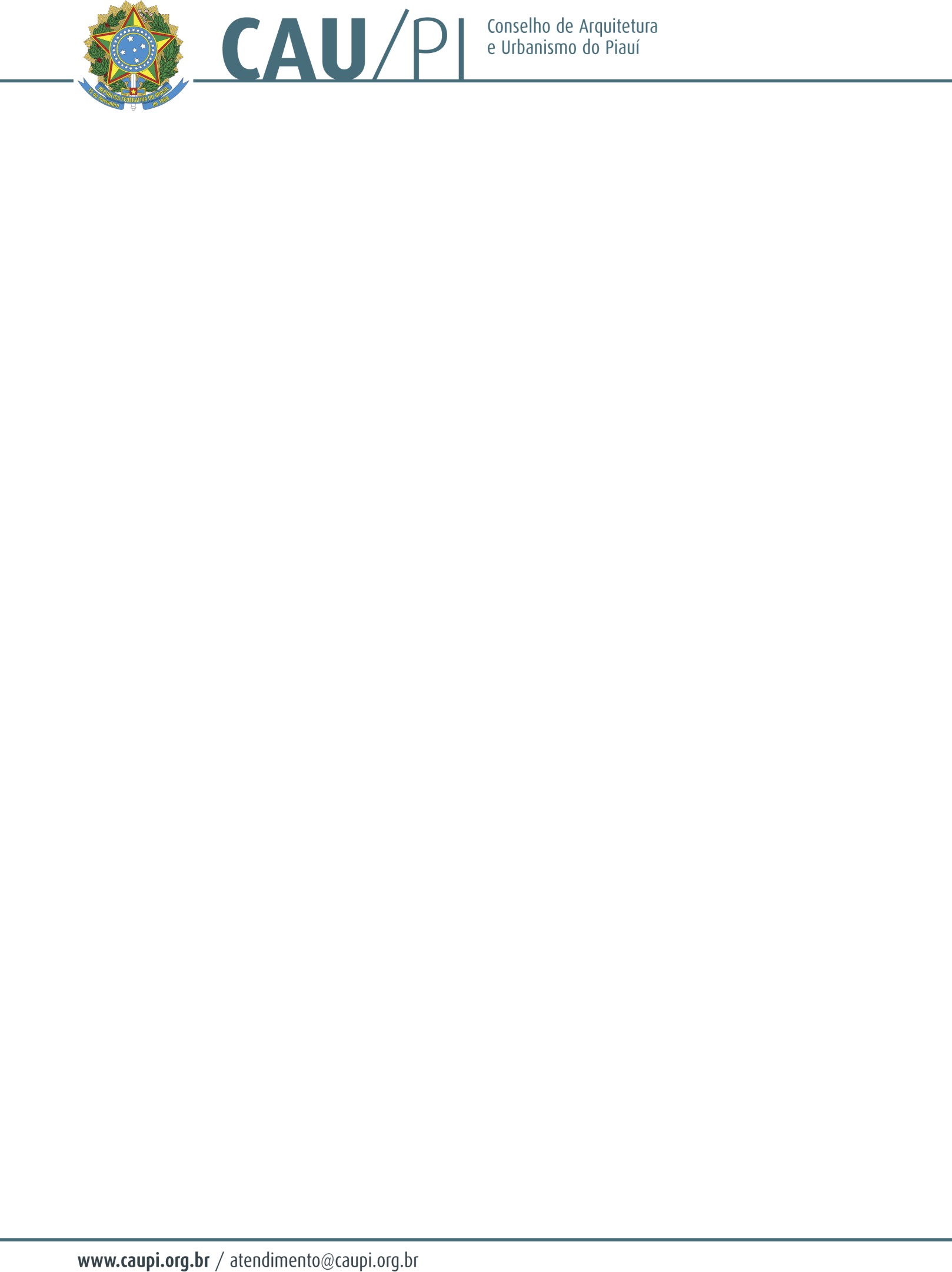 Data: 01 de novembro de 2017.Horário: 18:30 hrsLocal: Rua Areolino de Abreu, nº 2103, Centro.CONVOCA-SE os conselheiros titulares. PAUTA:Verificação do quórum;Execução do Hino Nacional Brasileiro;Discussão e aprovação da Ata da 47ª Plenária Ordinária do CAU/PI, realizada no dia 26 de setembro de 2017;Ordem do dia:Apresentação e aprovação do relatório e voto fundamentado da relatora ANA LÚCIA RIBEIRO CAMILLO DA SILVEIRA, referente ao recurso apresentado no Processo Administrativo nº 269/2017;Apresentação e aprovação do relatório e voto fundamentado do relator FABRÍCIO ESCÓRCIO BENEVIDES, referente ao recurso apresentado no Processo Administrativo nº 170/2017;Manifestação dos Conselheiros em assuntos de interesse do Plenário, conforme inscrição previamente efetuada na mesa diretora de trabalho;Teresina, 20 de outubro de 2017.Emanuel Rodrigues Castelo BrancoPresidente do CAU/PI